NUMÉRO D’INSCRIPTION :      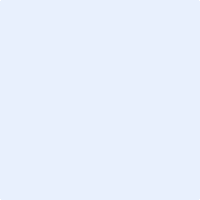 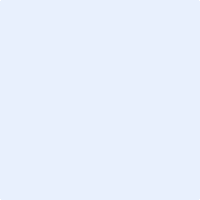  Madame		 MonsieurNom (s) :- d’usage (en majuscule) :      - de naissance (en majuscule) :      Prénom (s) :      Date et lieu de naissance :      Téléphone personnel :      Téléphone professionnel :      Adresses mail professionnelle et personnelle (une des deux est obligatoire) : 
      Concours interne Fonctionnaire 						 Agent contractuel (de droit public uniquement)Statut (cocher la case correspondante) :* Date de fin de contrat (jj/mm/aaaa) :   /  /    Corps ou cadre d’emploi :      Grade actuel :      Administration d’affectation actuelle :       3ème concours(Si vous êtes en activité, joindre votre fiche de poste actuelle à votre dossier de RAEP)1/ Vous êtes affecté : Administration ou entreprise dans laquelle le candidat exerce ses fonctions : Direction / service :      Date d’arrivée dans le service (jj/mm/aaaa) :   /  /    Fonctions occupées :      Description de vos fonctions actuelles2/  DEMANDEUR D’EMPLOI (ne concerne que les candidats admissibles au 3ème concours)3/  AUTRE SITUTATION Précisez :      Cochez les cases et renseignez les champs correspondant à votre situationDiplômes ou titres obtenusLangues étrangèresDécrivez vos motivations en explicitant précisément votre projet professionnel pour intégrer le grade des adjoints administratifs principaux de 2ème classe de chancellerie.- Curriculum vitae actualisé (obligatoire)Tout document non demandé (lettre de recommandation, production écrite, compte rendu de l’entretien d’évaluation, etc...) fourni par le candidat ou la candidate à l’appui de son dossier de RAEP, sera retiré du dossier avant consultation par les membres du jury. - Fiche de poste de l’emploi actuel (obligatoire pour les candidats admissibles au concours interne)Je soussigné(e)(Nom, prénom (s)) :      certifie sur l’honneur : l’exactitude des informations figurant dans le présent dossier ;  avoir pris connaissance des sanctions pénales encourues par toute personne se livrant à de fausses déclarations :« Constitue un faux toute altération frauduleuse de la vérité, de nature à causer un préjudice et accompli par quelque moyen que ce soit, dans un écrit ou tout autre support d’expression de la pensée qui a pour objet ou qui peut avoir pour effet d’établir la preuve d’un droit ou d’un fait ayant des conséquences juridiques.Le faux et l’usage de faux sont punis de trois ans d’emprisonnement et de 45 000 euros d’amende » (Code pénal, art. 441-6).L’administration se réserve la possibilité de vérifier l’exactitude des déclarations figurant dans ce dossier et l’authenticité des documents joints.  à       , le   /    /    Signature du candidatRECRUTEMENT DANS LE GRADE D’ADJOINT ADMINISTRATIF PRINCIPAL DE 2ème CLASSE DE CHANCELLERIE
AU TITRE DE L’ANNÉE 2024  CONCOURS INTERNE
  3ème CONCOURSDOSSIER DE RECONNAISSANCE DES ACQUISDE L’EXPÉRIENCE PROFESSIONNELLECe dossier se décline au féminin comme au masculinI / SITUATION ACTUELLEPosition statutaire du candidat :Situation administrative : Fonctionnaire, précisez : fonction publique de l’Etat  fonction publique territoriale fonction publique hospitalière  Fonctionnaire stagiaire * Volontaire international * Vacataire * Contractuel de droit public En activité En détachement, précisez l’administration d’origine :       En congé parental Accomplissement du service national ou civique Autre (préciser) :       Contractuel de droit privé Salarié indépendant Emploi jeunes Mandat d’élu local Salarié ou responsable bénévole d’association Autre (préciser) :      II / FONCTIONS ACTUELLESDESCRIPTION DES FONCTIONS :COMPÉTENCES ACQUISES OU DÉVELOPPÉES :III / PARCOURSIntitulés des diplômes obtenusAnnée d’obtentionLangueNiveau détenu au sens du cadre européen commun de référence pour les langues (A1 à C2) Niveau détenu au sens du cadre européen commun de référence pour les langues (A1 à C2) Niveau détenu au sens du cadre européen commun de référence pour les langues (A1 à C2) Compréhension orale et écrite :Expression écrite  Expression orale IV / FORMATION CONTINUEAnnéeDuréeIntitulé de la formation ou du titre éventuellement obtenuOrganisme de formationCompétences associéesV / ACTIVITÉS ET ACTIONS EXTRA-PROFESSIONNELLES
 (responsabilités politiques, syndicales, associatives, activités sportives, culturelles ou artistiques, enseignement, publications, …) PériodeStructurePrincipales activités et / ou travaux réalisésCompétences associéesDu :      au :      Du :      au :      Du :      au :      VI / EXPÉRIENCES PROFESSIONNELLES – autres que vos fonctions actuelles(2 maximum)EMPLOYEUR (désignation domaine d’intervention), SERVICE D’AFFECTATIONPÉRIODE D’EMPLOIdu   /  /     au   /  /    DESCRIPTION DES FONCTIONS OCCUPÉES (principales missions, responsabilités confiées, réalisations, etc.)DESCRIPTION DES FONCTIONS OCCUPÉES (principales missions, responsabilités confiées, réalisations, etc.)COMPÉTENCES MISES EN ŒUVRE DANS CE CADRECOMPÉTENCES MISES EN ŒUVRE DANS CE CADREEMPLOYEUR (désignation domaine d’intervention), SERVICE D’AFFECTATIONPÉRIODE D’EMPLOIdu   /  /     au   /  /    DESCRIPTION DES FONCTIONS OCCUPÉES (principales missions, responsabilités confiées, réalisations, etc.)DESCRIPTION DES FONCTIONS OCCUPÉES (principales missions, responsabilités confiées, réalisations, etc.)COMPÉTENCES MISES EN ŒUVRE DANS CE CADRECOMPÉTENCES MISES EN ŒUVRE DANS CE CADREVII / MOTIVATIONS 
(4500 caractères maximum : espaces compris, police de caractères Marianne 10, interligne simple)VIII / PIÈCE À JOINDRE AU DOSSIERIX / DÉCLARATION SUR L’HONNEUR